Universidade Federal de Pelotas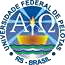 Pró-reitoria de Pesquisa e Pós-Graduação Faculdade de Arquitetura e UrbanismoPrograma de Pós-Graduação (Mestrado) em Arquitetura e UrbanismoANEXO AROTEIRO E DIRETRIZES PARA A ELABORAÇÃO DO PROJETO DE PESQUISAO Projeto de Pesquisa contará com, no mínimo, os seguintes itens:Folha de rostoDeve conter a identificação do candidato, a Linha de Pesquisa na qual o projeto de pesquisa se enquadra, o título do trabalho e o ano. Não deve ser indicado o nome de possíveis orientadores. O título deve sintetizar do que trata a pesquisa proposta.SumárioIntroduçãoDelimitação do tema a ser abordado no projeto de pesquisa:Devem ser apontadosos aspectos de maior relevância do trabalho proposto;a relação do tema com a Área de Concentração do PROGRAU e Linha de Pesquisa escolhida:a justificativa da escolha do tema e a relevância do mesmo para a área do conhecimento.Delimitação do problema de pesquisaDeverá apresentar, obrigatoriamente:o problema da pesquisa – é o princípio organizador da pesquisa, identifica a questão a ser estudada e o enfoque a ser adotado;os objetivos do estudo – descreve os aspectos a serem respondidos com a pesquisa;as contribuições esperadas – define os resultados pretendidos, os avanços no conhecimento da área onde o trabalho se insere.Revisão da literaturaPara qualquer trabalho científico, as referências a estudos e pesquisas já realizados são fundamentais. O candidato deverá explicitar uma base teórica que revele, através de obras e autores referenciados, o seu estágio de conhecimento sobre o tema proposto. Deverá demonstrar domínio das referências e conceitos fundamentais à temática abordada.MetodologiaO desenvolvimento de um trabalho de pesquisa envolve a discussão dos métodos e procedimentos necessários para responder a pergunta de pesquisa e atingir os objetivos definidos. A metodologia a ser adotada deverá contemplar suas diferentes etapas com a descrição das atividades e materiais empregados.BibliografiaRestrito aos títulos mencionados no texto.O trabalho deverá ser apresentado em formato A4, fonte Times New Roman 12, entrelinhas 1,5 e margens 2,5cm. Imagens e tabelas devem ser numeradas, descritas e, sempre que necessário, citada a fonte. O uso de citações e as referências bibliográficas devem seguir as normas da ABNT (NBR 10520/2000 e NBR 6023/2002).